UNITED STATES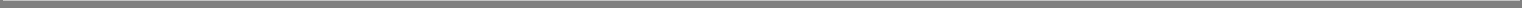 SECURITIES AND EXCHANGE COMMISSIONWashington, D.C. 20549SCHEDULE 13GUnder the Securities Exchange Act of 1934(Amendment No.1)*Agnico Eagle Mines Ltd.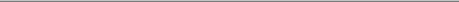 (Name of Issuer)COMMON SHARES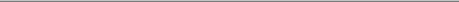 (Title of Class of Securities)008474108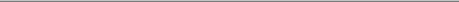 (CUSIP Number)December 31, 2013 - Year End Filing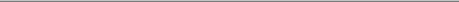 (Date of Event Which Requires Filing of this Statement)Check the appropriate box to designate the rule pursuant to which this Schedule is filed:Rule 13d-1(b) [ ] Rule 13d-1(c) [ ] Rule 13d-1(d)*The remainder of this cover page shall be filled out for a reporting person's initial filing on this form with respect to the subject class of securities, and for any subsequent amendment containing information which would alter the disclosures provided in a prior cover page.The information required in the remainder of this cover page shall not be deemed to be "filed" for the purpose of Section 18 of the Securities Exchange Act of 1934 ("Act") or otherwise subject to the liabilities of that section of the Act but shall be subject to all other provisions of the Act (however, see the Notes).Page 1 of 5 pages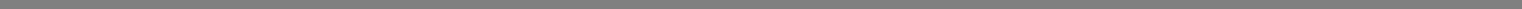 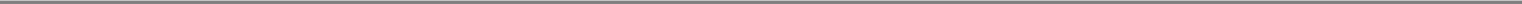 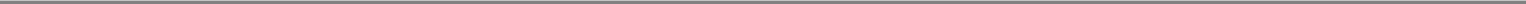 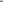 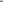 Names of Reporting PersonsI.R.S. Identification Nos. of above persons (entities only)Van Eck Associates Corporation335 Madison Ave. - 19th Floor, New York, New York 10017Check the Appropriate Box if a Member of a Group (See Instructions)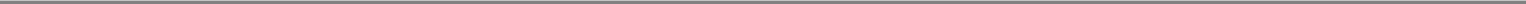 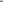 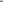 SEC Use Only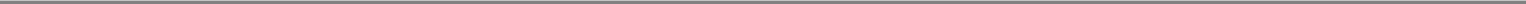 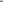 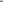 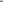 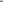 Aggregate Amount Beneficially Owned by Each Reporting Person 9,693,918 Common Shares are held within mutual funds and other client accounts managed by Van Eck Associates Corporation, one of which individually owns more than 5% of the outstanding shares.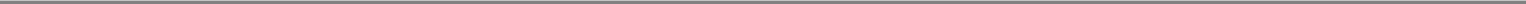 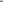 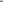 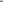 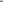 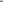 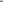 Item 1. (a) Name of Issuer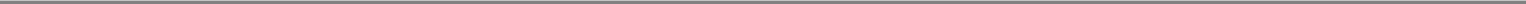 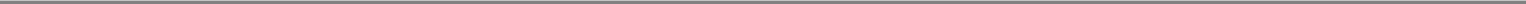 Agnico Eagle Mines Ltd.Item 1. (b)Address of Issuer's Principal Executive Offices145 King Street East, Suite 400, Toronto Canada A6 M5C 2Y7Item 2. (a) Name of Person FilingVan Eck Associates CorporationItem 2. (b)Address of Principal Business Office or, if none, Residence335 Madison Ave. - 19th Floor, New York, New York 10017Item 2. (c) Citizenship or Place of Organization:DelawareItem 2. (d)Title of Class of SecuritiesCommon SharesItem 2. (e) CUSIP NumberNot ApplicableItem 3.	If this statement is filed pursuant to Rule 13d-1(b) or 13d-2(b) or (c), check whether the person filing is a:[X] An investment adviser in accordance with Rule 13d-1(b)(1)(ii)(E);[  ] Group, in accordance with Rule 13d-1(b)(1)(ii)(J).Page 3 of 5 pages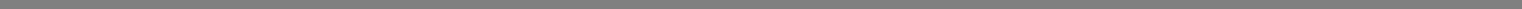 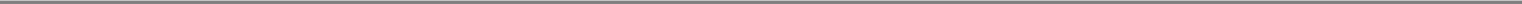 Item 4.	Ownership.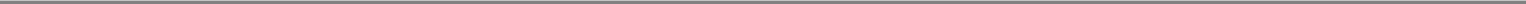 Amount beneficially owned: 9,693,918 Common SharesPercent of class: 5.58%Number of shares as to which the person has:Sole power to vote or to direct the vote 9,693,918 Common Shares(ii)	Shared power to vote or to direct the voteNone(iii)	Sole power to dispose or to direct the disposition of9,693,918 Common Shares(iv)	Shared power to dispose or to direct the disposition ofNoneItem 5.	Ownership of Five Percent or Less of a ClassIf this statement is being filed to report the fact that as of the date hereof the reporting person has ceased to be the beneficial owner of more than five percent of the class of securities, check the following: [ ]Item 6.	Ownership of More than Five Percent on Behalf of Another Person.The Market Vectors Gold Miners ETF, an investment company registered under the Investment Company Act of 1940, has the right to receive dividends from, and the proceeds from the sale of 9,685,153 of the shares reported by Van Eck Associates Corp.Item 7.	Identification and Classification of the Subsidiary Which Acquired the Security Being Reported on By the Parent Holding CompanyNot applicable.Item 8.	Identification and Classification of Members of the GroupNot applicable.Item 9.	Notice of Dissolution of GroupNot applicable.Item 10. CertificationBy signing below I certify that, to the best of my knowledge and belief, the securities referred to above were not acquired and are not held for the purpose of or with the effect of changing or influencing the control of the issuer of the securities and were not acquired and are not held in connection with or as a participant in any transaction having that purpose or effect.Page 4 of 5 pages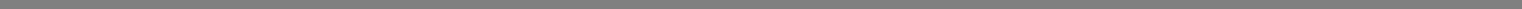 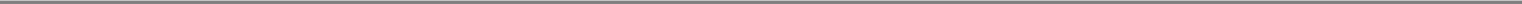 SIGNATURE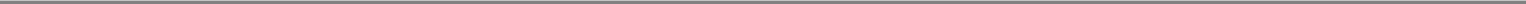 After reasonable inquiry and to the best of my knowledge and belief, I certify that the information set forth in this statement is true, complete and correct.February 12, 2014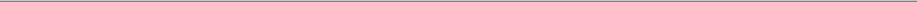 Date/S/ John J. Crimmins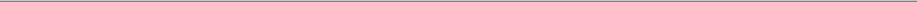 SignatureJohn J. Crimmins, Vice President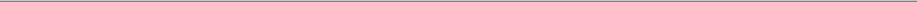 Name/TitleThe original statement shall be signed by each person on whose behalf the statement is filed or his authorized representative. If the statement is signed on behalf of a person by his authorized representative other than an executive officer or general partner of the filing person, evidence of the representative's authority to sign on behalf of such person shall be filed with the statement, provided, however, that a power of attorney for this purpose which is already on file with the Commission may be incorporated by reference. The name and any title of each person who signs the statement shall be typed or printed beneath this signature.Page 5 of 5 pages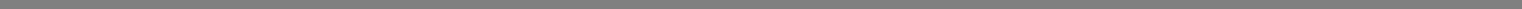 CUSIP No.008474108(a)N/A(b)4.Citizenship or Place of Organization:Citizenship or Place of Organization:Citizenship or Place of Organization:DelawareNumber of5.Sole Voting Power9,693,918 common sharesShares6.Shared Voting PowerNoneBeneficiallyBeneficially6.Shared Voting PowerNoneOwned by7.Sole Dispositive Power9,693,918 common sharesEach7.Sole Dispositive Power9,693,918 common sharesEachReporting8.Shared DispositiveNonePerson WithPerson With8.Shared DispositiveNonePerson WithPerson With8.PowerNonePower10.Check if the Aggregate Amount in Row (9) Excludes Certain Shares (See Instructions)   N/ACheck if the Aggregate Amount in Row (9) Excludes Certain Shares (See Instructions)   N/ACheck if the Aggregate Amount in Row (9) Excludes Certain Shares (See Instructions)   N/A11.Percent of Class Represented by Amount in Row (9)   5.58%Percent of Class Represented by Amount in Row (9)   5.58%Percent of Class Represented by Amount in Row (9)   5.58%12.Type of Reporting Person (See Instructions)IAIAPage 2 of 5 pagesPage 2 of 5 pages(a)[] Broker or dealer registered under section 15 of the Act (15 U.S.C. 78o).] Broker or dealer registered under section 15 of the Act (15 U.S.C. 78o).(b)[] Bank as defined in section 3(a)(6) of the Act (15 U.S.C. 78c).] Bank as defined in section 3(a)(6) of the Act (15 U.S.C. 78c).(c)[]Insurance company as defined in section 3(a)(19) of the Act (15 U.S.C. 78c).(d)[]Investment company registered under section 8 of the Investment Company Act of 1940 (15 U.S.C 80a-8).(f)[] An employee benefit plan or endowment fund in accordance with Rule 13d-1(b)(1)(ii)(F);] An employee benefit plan or endowment fund in accordance with Rule 13d-1(b)(1)(ii)(F);(g)[] A parent holding company or control person in accordance with Rule 13d-1(b)(1)(ii)(G);] A parent holding company or control person in accordance with Rule 13d-1(b)(1)(ii)(G);(h)[]A savings associations as defined in Section 3(b) of the Federal Deposit Insurance Act (12 U.S.C. 1813);(i)[]A church plan that is excluded from the definition of an investment company under section 3(c)(14) of the InvestmentCompany Act of 1940 (15 U.S.C. 80a-3);